Publicado en Madrid el 06/05/2021 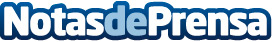 ESI GROUP abre nueva oficina en País Vasco para la expansión de su negocio en el norte de EspañaLa apertura de esta nueva oficina en Vitoria, forma parte del plan de crecimiento de la empresa en el área norte de España, reforzando su presencia y cercanía con la industria de la zonaDatos de contacto:Mónica Arroyo PrietoESI Group914840256Nota de prensa publicada en: https://www.notasdeprensa.es/esi-group-abre-nueva-oficina-en-pais-vasco Categorias: Nacional Inteligencia Artificial y Robótica País Vasco Software Recursos humanos Oficinas Otras Industrias Actualidad Empresarial http://www.notasdeprensa.es